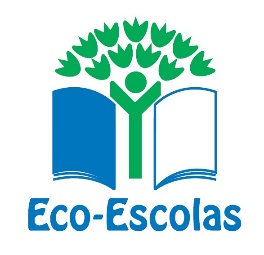 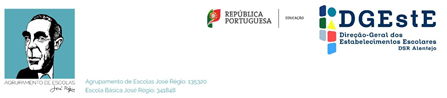 Escola Básica de Atalaião – Ano Letivo 2021/ 2022BRIGADA DA CANTINAData: _____/ ___/ ___                        Brigada: ____________________, ____________________, ____________________Professor (a) responsável: _________________________Nº de alunosHigieneHigieneRefeiçãoRefeiçãoAtitudesAtitudesQuantidade de comida no prato no fim da refeiçãoQuantidade de comida no prato no fim da refeiçãoQuantidade de comida no prato no fim da refeiçãoQuantidade de comida no prato no fim da refeiçãoRuídoResíduosResíduosDas mãos (à entrada do refeitório)Do espaço e dos utensíliosSopa de…Cores do 2º pratoComportamentoNº de pessoas a utilizar aparelhos eletrónicosMuitaAlgumaMuito poucaNenhumaSeparaçãoRestos e sobras